هُواللّه-الهی الهی انيّ اغبّر جبينی بتراب الّذلّ و…عبدالبهاءاصلی فارسی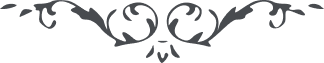 هُواللّه الهی الهی انيّ اغبّر جبينی بتراب الّذلّ و الانکسار متضرّعاً اليک فی اللّيل و النّهار مبتهلاً الی ملکوتک يا ربّی المختار ان تغفر لی ذنوبی و تعفو خطيئآتی الّتی ثقلت علی ظهری  و تفتح بصری بمشاهدة آيات الطافک و تجعلنی تقرّ عينی بالامعان فی آثارک و تشرح صدری بآيات توحيدک و تفرّح روحی حتّی اری وجوهاً نورانيّة و کنوزاً رحمانيّة و طيوراً سماويّة و حقائق ربّانيّة و کينونات مرايا صافية مرتسمة فيها صور الملأ الأعلی منعکسة من انوار الحقيقة النّورآء من الملکوت الأبهی حاکية عن فيوضات السّموات العلی ملتهبة بنار محبّتک بين الوری فلک الحمد علی ما انعمت بهذه المنحة و اسبغت هذة النّعمة و اتممت هذه الرّحمة و اريتنی قلوباً صافية و وجوهاً باهية و ابصاراً حديدة و آذاناً صاغية و عقولاً واعية و کينونات حاکية عن فيضک الجديد و نورک المبين و منها هذا العبد المتذلّل بباب احديتّک المنکسر الی ملکوت تقديسک يناجيک و يقول ربّ ايّدنی علی الخضوع و الخشوع و وفّقنی علی الانقطاع عمّا سواک و الاشتغال بذکرک و اعلآء کلمتک و نشر نفحاتک و ترتيل آياتک و ايضاح بيّناتک و وفّقه يا الهی علی ذلک انّک انت الکريم الرّحيم الوهّاب و انّک انت العزيز المنّان    ع ع 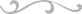 